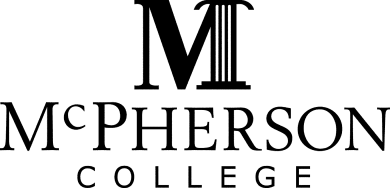 Agreement for Multiple/Ongoing Payroll DeductionsI, _________________________ (the employee), authorize McPherson College to reduce my salary through payroll deduction as follows:Beginning with the payroll cycle that will be completed as of  ___________________, 20____, the Employee’s salary will be reduced by the amount of  $ ____________ per month. This will be an ongoing payroll deduction a to pay for:	________   	Rent (address _________________	________		College Housing Deposit _________  ________   	Other (specify) ________________I authorize the payroll deduction continue until such time as:	________	I request in writing that it be stopped	________	the entire amount of $__________  has been deducted If employee should separate from the college, either voluntarily or involuntarily, any balance owed will be deducted from final pay.Employee Requesting Deduction____________________________			___________________Employee Signature						DateMcPherson College representative____________________________			___________________Staff Signature     							DateEmployee Payroll Deduction Agreement FormRevised 7/9/2024